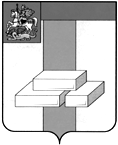 СОВЕТ ДЕПУТАТОВГОРОДСКОГО ОКРУГА ДОМОДЕДОВО МОСКОВСКОЙ ОБЛАСТИРЕШЕНИЕот  20.06.2022  № 1-4/1234О назначении выборов депутатовСовета депутатов городского округаДомодедово Московской области        В  соответствии   с  пунктами   1,3,6,7  статьи 10  Федерального закона   от  12.06.2002 № 67-ФЗ «Об основных гарантиях избирательных прав и права на участие в референдуме граждан Российской Федерации», частями 1,2,4,5 статьи 6 Закона Московской области от 04.06.2013 № 46/2013-ОЗ «О муниципальных выборах в Московской области», Уставом городского округа Домодедово Московской области,СОВЕТ ДЕПУТАТОВ ГОРОДСКОГО ОКРУГА РЕШИЛ:Назначить  выборы  депутатов  Совета  депутатов  городского округа Домодедово Московской области на 11 сентября 2022 года.Направить  настоящее  решение  в  территориальную  избирательную  комиссиюгорода Домодедово.Опубликовать настоящее решение в установленном порядке.Председатель Совета депутатов                                                                      Л.П. Ковалевский